基本信息基本信息 更新时间：2024-05-17 23:04  更新时间：2024-05-17 23:04  更新时间：2024-05-17 23:04  更新时间：2024-05-17 23:04 姓    名姓    名张永翠张永翠年    龄24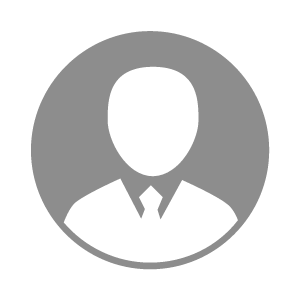 电    话电    话下载后可见下载后可见毕业院校昆明学院邮    箱邮    箱下载后可见下载后可见学    历本科住    址住    址云南省文山市云南省文山市期望月薪5000-10000求职意向求职意向市场内勤,销售助理,储备干部市场内勤,销售助理,储备干部市场内勤,销售助理,储备干部市场内勤,销售助理,储备干部期望地区期望地区云南省云南省云南省云南省教育经历教育经历就读学校：昆明学院 就读学校：昆明学院 就读学校：昆明学院 就读学校：昆明学院 就读学校：昆明学院 就读学校：昆明学院 就读学校：昆明学院 工作经历工作经历工作单位：云农动物医院 工作单位：云农动物医院 工作单位：云农动物医院 工作单位：云农动物医院 工作单位：云农动物医院 工作单位：云农动物医院 工作单位：云农动物医院 自我评价自我评价技能荣誉
语言能力：普通话标准，吐词清晰，语调亲和，善于沟通协调；英语能满足日常办公需要
办公能力：熟练使用计算机，打字数度70字/分钟，熟练操作PPT、Word、Excel等办公自动化软件及Interne
t邮件接收和处理技巧，熟练运用各类办公自动化设备。
其他技能：茶艺冲泡、茶艺表演、办公礼仪、会议主持、文字材料处理。
荣誉证书：校园创意海报平面设计大赛一等奖；创业计划大赛亚军；国家奖学金。技能荣誉
语言能力：普通话标准，吐词清晰，语调亲和，善于沟通协调；英语能满足日常办公需要
办公能力：熟练使用计算机，打字数度70字/分钟，熟练操作PPT、Word、Excel等办公自动化软件及Interne
t邮件接收和处理技巧，熟练运用各类办公自动化设备。
其他技能：茶艺冲泡、茶艺表演、办公礼仪、会议主持、文字材料处理。
荣誉证书：校园创意海报平面设计大赛一等奖；创业计划大赛亚军；国家奖学金。技能荣誉
语言能力：普通话标准，吐词清晰，语调亲和，善于沟通协调；英语能满足日常办公需要
办公能力：熟练使用计算机，打字数度70字/分钟，熟练操作PPT、Word、Excel等办公自动化软件及Interne
t邮件接收和处理技巧，熟练运用各类办公自动化设备。
其他技能：茶艺冲泡、茶艺表演、办公礼仪、会议主持、文字材料处理。
荣誉证书：校园创意海报平面设计大赛一等奖；创业计划大赛亚军；国家奖学金。技能荣誉
语言能力：普通话标准，吐词清晰，语调亲和，善于沟通协调；英语能满足日常办公需要
办公能力：熟练使用计算机，打字数度70字/分钟，熟练操作PPT、Word、Excel等办公自动化软件及Interne
t邮件接收和处理技巧，熟练运用各类办公自动化设备。
其他技能：茶艺冲泡、茶艺表演、办公礼仪、会议主持、文字材料处理。
荣誉证书：校园创意海报平面设计大赛一等奖；创业计划大赛亚军；国家奖学金。技能荣誉
语言能力：普通话标准，吐词清晰，语调亲和，善于沟通协调；英语能满足日常办公需要
办公能力：熟练使用计算机，打字数度70字/分钟，熟练操作PPT、Word、Excel等办公自动化软件及Interne
t邮件接收和处理技巧，熟练运用各类办公自动化设备。
其他技能：茶艺冲泡、茶艺表演、办公礼仪、会议主持、文字材料处理。
荣誉证书：校园创意海报平面设计大赛一等奖；创业计划大赛亚军；国家奖学金。技能荣誉
语言能力：普通话标准，吐词清晰，语调亲和，善于沟通协调；英语能满足日常办公需要
办公能力：熟练使用计算机，打字数度70字/分钟，熟练操作PPT、Word、Excel等办公自动化软件及Interne
t邮件接收和处理技巧，熟练运用各类办公自动化设备。
其他技能：茶艺冲泡、茶艺表演、办公礼仪、会议主持、文字材料处理。
荣誉证书：校园创意海报平面设计大赛一等奖；创业计划大赛亚军；国家奖学金。技能荣誉
语言能力：普通话标准，吐词清晰，语调亲和，善于沟通协调；英语能满足日常办公需要
办公能力：熟练使用计算机，打字数度70字/分钟，熟练操作PPT、Word、Excel等办公自动化软件及Interne
t邮件接收和处理技巧，熟练运用各类办公自动化设备。
其他技能：茶艺冲泡、茶艺表演、办公礼仪、会议主持、文字材料处理。
荣誉证书：校园创意海报平面设计大赛一等奖；创业计划大赛亚军；国家奖学金。其他特长其他特长